Publicado en Zaragoza, Huesca, Teruel, Tarragona, Málaga el 02/03/2017 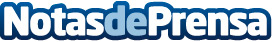 Gremisa Asistencia Premio Calidad 2017El pasado 8 de febrero se celebró la gala y entrega de los premios Precisa2017 en sus diferentes modalidadesDatos de contacto:Gremisa Asistencia902106394Nota de prensa publicada en: https://www.notasdeprensa.es/gremisa-asistencia-premio-calidad-2017_1 Categorias: Cataluña Andalucia Aragón Seguros Premios http://www.notasdeprensa.es